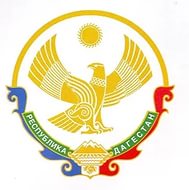 МИНИСТЕРСТВО ОБРАЗОВАНИЯ И НАУКИ РЕСПУБЛИКИ ДАГЕСТАНГКОУ РД «Сангарская средняя общеобразовательная школаЛакского района»368071.Республика Дагестан,Лакский район с Сангар.  sangar.sosh@mail.ru              тел:+79285205835                                                      П Р И К А З3.09.21г	                                                                   № 99	Об организации и проведении«Месячника безопасности»В целях повышения антитеррористической защищённости, пожарной безопасности образовательных организаций, профилактики детского дорожно-транспортного травматизма, отработки умений и навыков, обучающихся  в условиях чрезвычайной ситуацииПРИКАЗЫВАЮ:1.Организовать и провести в школе в период с 4.09.2017 по 4.10.2021 «Месячник безопасности». План мероприятий прилагается (Приложение № 1).2.Контроль над исполнением настоящего приказа возложить на заместителя директора по воспитательной работе Мусаеву З.А.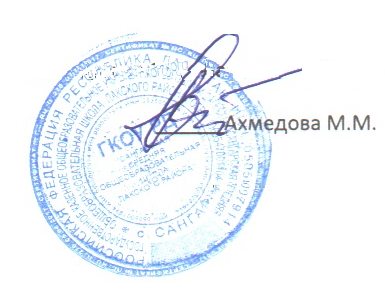 Директор школы                                                                       